Наркологическое отделение № 3Заведующая наркологическим отделением № 3: Корчашкина Наталья Владимировна, врач психиатр-нарколог первой квалификационной категории, старшая медицинская сестра: Эннс Акмарал Берикбулатовна, тел. 35-41-50. Адрес г. Оренбург, ул. Инструментальная, дом 2. Наркологическое отделение является подразделением лечебно-профилактического учреждения ГАУЗ ООКНД, имеющим все необходимые условия для оказания специализированной помощи лицам, страдающим синдромом зависимости от алкоголя, а также проведения стационарных наркологических экспертиз. В отделении развернуто 47 коек. Госпитализация и лечение больных в отделении осуществляется на основании Закона о психиатрической помощи и прав граждан при ее оказании и согласно региональным стандартам оказания стационарной наркологической помощи при различной наркологической патологии.Перечень оказываемых медицинских услуг.Наркологическая помощь в отделении оказывается гражданам, страдающим в соответствии с Международной квалификацией болезней 10-го пересмотра (МКБ-10) психическими расстройствами и расстройствами поведения, связанных с употреблением ПАВ: Психические и поведенческие расстройства, вызванные употреблением алкоголя (F10); Психические и поведенческие расстройства, вызванные употреблением опиоидов (F11); Психические и поведенческие расстройства, вызванные употреблением каннабиноидов (F12); Психические и поведенческие расстройства, вызванные употреблением летучих растворителей (F18); Психические и поведенческие расстройства, вызванные одновременным употреблением нескольких наркотических средств и использованием других психоактивных веществ (F19). Оказание специализированной помощи больным с наркологическими заболеваниями на госпитальном этапе включает консультирование, обследование, диагностику, лечение, начальный этап медико-социальной реабилитации и медицинскую профилактику. При выявлении у больного с наркологическим заболеванием сопутствующих заболеваний врач психиатр-нарколог направляет больного на консультацию к специалистам соответствующего профиля в целях выработки дальнейшей тактики его обследования, лечения и реабилитации. После проведения основного курса лечения в отделении больные с наркологическими заболеваниями, при наличии согласия и достаточной мотивации, направляются в отделения медико-социальной реабилитации или амбулаторное отделение ООКНД. Возможно направление на имплантацию препарата и проведение различных запретительных методик. Примерные сроки лечения составляют от 1-3-х дней на анонимной основе и от 10-30-ти дней курсовое лечение. Структура наркологического отделения. Сестринский пост. Палаты для лечения больных алкоголизмом. Отдельная палата для больных, нуждающихся в непрерывном медицинском наблюдении. Процедурный кабинет, оснащенный согласно табелю оборудования, для проведения медицинских процедур. Кабинет психолога, который осуществляет психологическое обследование. Кабинет заведующего, старшей медицинской сестры, сестры- хозяйки. Палаты для испытуемых, находящихся в отделении на обследовании. Регулярно осуществляется смена белья, 4-х разовое питание. Бытовые помещения (душ, туалет, комната для курения). Перечень документов необходимых для госпитализации. Плановая госпитализация; Экстренная госпитализация. При плановой госпитализации направление из амбулаторного отделения или других ЛПУ. Данные флюорографии. Данные других обследований при переводе из других ЛПУ. Паспорт, страховой полис, справка из отдела кадров по месту работы с точным названием учреждения если больной нуждается в листе нетрудоспособности.Экстренная госпитализация возможна без документов. При госпитализации с целью проведения СНЭ необходимо направление от работодателя или военкомата. Режим работы подразделения - круглосуточно.Пребывание больных в отделении регламентируется правилами внутреннего распорядка. Прием больных осуществляется круглосуточно. Беседа родственников с лечащим врачом осуществляется с 12:00 – 13:00ч. Свидания с родственниками с 16:00 – 19:00ч.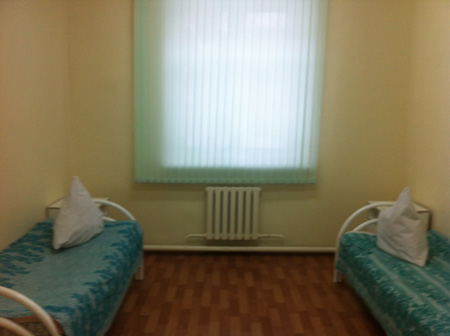 